МОУ «ШКОЛА №2» г. АЛУШТА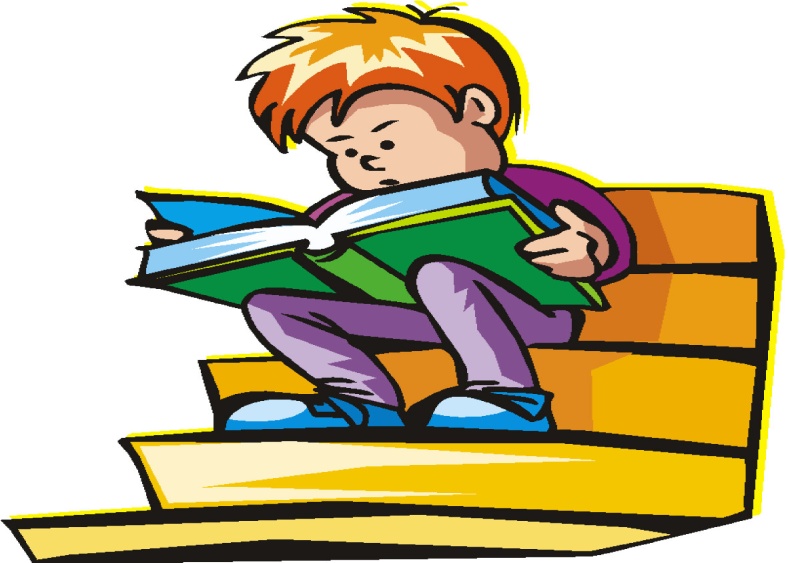                                                                                Учитель математики:                                                                           Балинченко Л. И.2016Тема урока: Задачи на процентыЦель урока: повторение  знаний  по теме «Проценты»; усвоение учащимися практической значимости  понятия «Проценты» в различных сферах деятельности человека;совершенствование познавательных действий по работе с дополнительными источниками информации (Интернет-ресурсами, периодической печатью); приобретение умений и навыков ведения диалога, рецензированию ответов одноклассников, организации своей деятельности в коллективной работе. Задачи урока: Научиться находить проценты от числа и числа по заданным процентамТип урока: Урок закрепления знанийОборудование, ТСО: Мультимедийный проетор, карточки - заданияЭтапы урокаСодержание деятельностиВремяОрганизационный момент1) Приветствие класса2) Объявление целей и задач урока:Проценты одно из немногих математических понятий, которое очень широко встречается в повседневной жизни и сегодня ваша задача показать применение полученных знаний по этой теме в некоторых сферах деятельности человека. на основном этапе урока мы проведем деловую игру;
на заключительном этапе - обсуждение и подведение итогов.
2 минПроверка домашнего задания, воспроизведение и коррекция опорных знаний1) Ребята представят домашнее задание, которое они выполнили в группах;3 минАктуализация знаний Разминка.  1). Соотнести процент, десятичную дробь и обыкновенную дробь. 25%    75%     50%     40%     1%     5%      10%      20%  0,75;     0,25     0,5      0,4       0,2     0,05    0,01;      ;    ;    ;     ;     2) Продолжить определение:Процент это –Чтобы найти процент от числа -Чтобы найти число по его проценту -Чтобы найти какую часть составляет одно число от другого нужно -5 минМотивация учебной деятельностиКласс разбит на 4 группы. Каждая группа получила в качестве домашнего задания набрать задачи  по своей секции.На доске представлены секции: «СБЕРБАНК», «Налоговая», «Налоговая», «Школа». Открытие «секций». Каждая группа представляет свои задачи, одна задача полностью разбирается, остальные предлагаются для домашней работы 2 минПервичное закрепление в знакомой ситуации, в изменённой ситуации«СБЕРБАНК»Сберегательный банк начисляет на срочный вклад 20% годовых. Вкладчик положил на счет 4000 рублей. Какая сумма в рублях будет на этом счете через 2 года, если никаких операций со счетом проводиться не будет?(задача разобрана в классе)Сберегательный банк начисляет на срочный вклад 12% годовых.  Вкладчик положил на счет 9000 рублей. Сколько рублей будет  на этом счете через два года, если никаких операций со счетом не производилось?(раздается на домашнее задание)«Налоговая»Подоходный налог составляет 13% от заработной платы. После удержания налога Валерий Иванович получил 11310 рублей. Сколько рублей составляет его заработная плата?( группа представила презентацию по решению данной задачи)«Торговый центр»Стол стоит 400 рублей. Во время акции магазин предоставляет на него скидку 40%. Сколько рублей будет стоить стол во время акции?Цену товара сначала увеличили на 10%, а затем уменьшили на 10%, после чего он стал стоить 1089 рублей. Найдите первоначальную цену товара.Вишня стоит 120 рублей за кг, а черешня 150 рублей за кг. На сколько процентов вишня дешевле черешни?Цена товара была повышена дважды на одно и тоже число процентов. На сколько процентов повышалась цена товара каждый раз, если его первоначальная стоимость 3000 рублей, а окончательная 3630 рублей.Магазин  «Малыш» закупает на оптовой базе наборы погремушек. Стоимость одного набора 200 рублей. Если общая сумма превышает 1000 рублей, то на ту часть суммы, которая превышает 1000 рублей, дается скидка 40%. Сколько рублей магазин должен будет перечислять оптовой базе на счет при заказе 9 наборов? (разобрана с решением)«Школа»За учебный год ученик израсходовал 40% купленных в начале года тетрадей, и у него осталось 30 тетрадей. Сколько тетрадей было куплено для Пети в начале учебного года?В 6 а классе 40 учеников. С задачей справились 32 ученика. В 6Б классе 35 учеников справились  с задачей 28 учеников. Какой класс лучше справился с задачей?20 минУпражнения с переносом знаний в новые условияКомпьютерное тестирование. 8 минПодведение итогов занятияНа примере решённых задач вы увидели практическое применение "Процентов" в различных сферах деятельности человека.                 Убедились в главном назначении процентов как универсальном способе сравнения однородных количеств.
       Но изучение теории процентов на этом не заканчивается. Ваши знания по теме будут востребованы на уроках химии, биологии и физики.
Оцениваются результаты работы групп в соответствии с критериями оценки.Выставление оценок за групповую работу и за тестирование. 5 мин